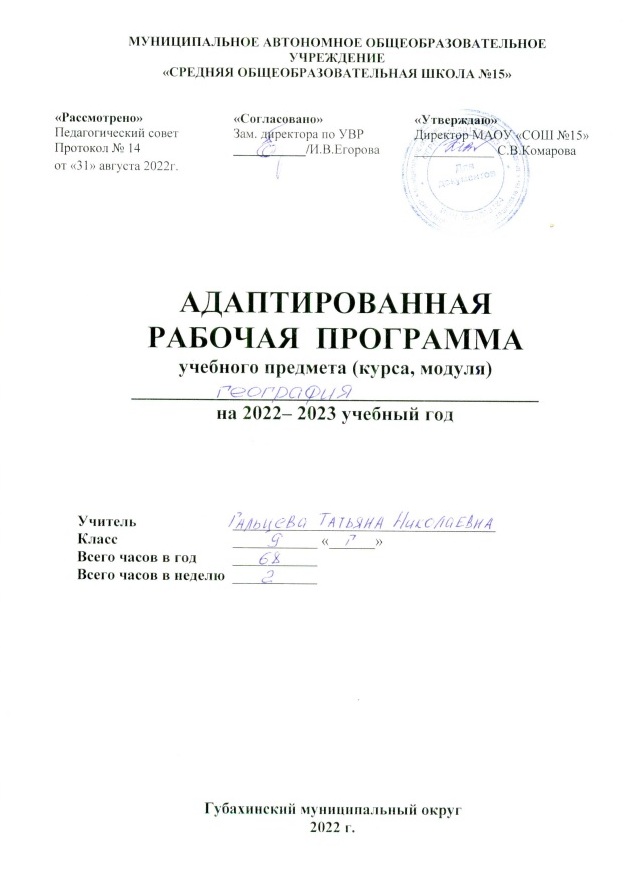 Рабочая программа по географии к курсу «География». 9 классПояснительная записка.Данная рабочая программа составлена на основании: федерального компонента государственного образовательного стандарта, утвержденного Приказом Минобразования РФ от 05 03 2004 года № 1089; авторской программы по географии Николиной В.В., Алексеева А.И., Липкиной Е.К. по линии «Полярная звезда» (Рабочие программы по ФГОС. География. Предметная линия учебников «Полярная звезда» 5-9 классы. /Николина В.В., Алексеев А.И., Липкина Е.К. - М: Просвещение, 2013. - 112с.). федерального перечня учебников, рекомендованных (допущенных) к использованию в образовательном процессе в образовательных учреждениях, реализующих программы общего образования. Рабочая программа составлена в соответствии с учебным планом,   разработанным   в соответствии с  Приказом Министерства  образования и науки Российской Федерации от 09.03.2004г. №1312 «Об утверждении Федерального  Базисного учебного плана и примерных учебных планов для образовательных учреждений Российской Федерации, реализующих программы общего образования»; с изменениями, внесенными приказами Министерства образования и науки Российской Федерации от 20.08.2008 г. № 241 , от 30.08.2010 № 889 и от 03.06.2011 №1994, Санитарными правилами СП 2.4.2 2821-10 «Санитарно-эпидемиологические  требования к условиям и организации обучения в общеобразовательных учреждениях». География. Рабочие программы. Предметная линияучебников «Полярная звезда». 5—9 классы: пособие дляучителей общеобразовательных.учреждений / В. В. Николина,А. И. Алексеев, Е. К. Липкина. — 2-е изд., дополненное. — М.: Просвещение, 2013. — 112 с. Программа соответствует требованиям ФГОС и реализуется на основе УМК по       географии Алексеева А.И. и др.Учебник для общеобразовательных школ «География». Линия «Полярная звезда» для 9 класса. Авторы: доктор географических наук А.И. Алексеев, доктор педагогических наук В.В. Николина, Е.К.Липкина, доктор географических наук С.И. Болысов, кандидат географических наук Г.Ю. Кузнецова. Москва «Просвещение», 2019 гДанная программа содержит примерное распределение часов по разделам и темам, предусматривает проведение дистанционных уроков.В классе обучаются дети с  задержкой психического развития, требующие индивидуального подхода. Для детей данной категории характерны незрелость эмоционально-волевой сферы и недоразвитие познавательной деятельности. Нарушения эмоционально-волевой сферы и поведения проявляются в слабости волевых установок, эмоциональной неустойчивости, импульсивности, аффективной возбудимости, двигательной расторможенности, либо, наоборот, в вялости, апатичности.Учет особенностей детей с ОВЗ требует, чтобы при изучении нового материала обязательно происходило многократное его повторение: а) подробное объяснение нового материала; б) беглое повторение с выделением главных определений и понятий; в) осуществление обратной связи — ответы учеников на вопросы, работа по плану и алгоритму.Особенности работы.В 2022-2023 учебном году в 9 классе Г обучается 12 человек  с ОВЗ их учебная деятельность характеризуется неорганизованностью, импульсивностью, низкой продуктивностью. Эти обучающиеся  недостаточно умеют планировать свои действия, их контролировать, не руководствуются в своей деятельности конечной целью, часто «перескакивают» с одного задания на другое, не завершив начатое. Общие особенности обучающихся с ОВЗ: - сниженная работоспособность, психомоторной расторможенности, возбудимости; - низкий уровень познавательной активности и замедленный темп переработки информации; нарушения скорости переключения внимания, объем его снижен; - наглядно-действенное мышление развито в большей степени, чем наглядно-образное и особенно словесно-логическое; недостаточно сформирована аналитико-синтетическая деятельность во всех видах мышления; - имеются легкие нарушения речевых функций; - незрелость эмоциональной сферы и мотивации; - несформированность произвольного поведения по типу психической неустойчивости, расторможенность влечений; - слабо сформированы пространственные представления, ориентировка в направлениях пространства осуществляется обычно на уровне практических действий; часто возникают трудности при пространственном анализе и синтезе ситуации; - особенности внимания проявляются в его неустойчивости; повышенной отвлекаемости; трудностях переключения; слабой концентрации на объекте. Наличие посторонних раздражителей вызывает значительное замедление выполняемой детьми деятельности и увеличивает количество ошибок; - недостаточность развития памяти проявляется в: снижении продуктивности запоминания и его неустойчивости; большей сохранности непроизвольной памяти по сравнению с произвольной; недостаточном объеме и точности, низкой скорости запоминания; преобладании механического запоминания над словесно-логическим; выраженном преобладании наглядной памяти над словесной; низком уровне самоконтроля в процессе заучивания и воспроизведения, а также неумении самостоятельно организовывать свою работу по запоминанию; недостаточной познавательной активности и целенаправленности при запоминании и воспроизведении; слабом умении использовать рациональные приемы запоминания; низком уровне опосредствованного запоминания. Обучающиеся с такими видами нарушений поведения отличают черты эмоционально – волевой незрелости, недостаточное чувство долга, ответственности, волевых установок, выраженных интеллектуальных интересов, отсутствие чувства дистанции, инфантильная бравада исправленным поведением, завышенная самооценка, при низком уровне тревожности, неадекватный уровень притязаний - слабость реакции на неуспехи, преувеличение удачности.Планирование коррекционной работы по географии в 8 классеКоррекция познавательной деятельности обучающихся.Развитие умения отвечать полными, развернутыми высказываниями на вопросы учителя.Развитие наблюдательности, умения сравнивать предметы, объекты по данному учителем плану.Коррекция осмысленного восприятия географических карт (сравнение и соотнесение физической карты и контурной карты).Развитие умения заносить информацию в контурную карту самостоятельно или с незначительной помощью учителя.Коррекция и развитие способности понимать главное в воспринимаемом учебном материале.Коррекция пространственной ориентировки.Развитие умения соотносить и находить объекты физической и контурной карты.Коррекция эмоционально-волевой сферы (способности к волевому усилию).Коррекция и развитие умения работать в группе.Коррекция, обогащение и расширение активного и пассивного географического словаря.Коррекция памяти: быстроты и прочности восприятия.Коррекция восприятия времени.Коррекция и развитие наглядно-образного мышления.Коррекция и развитие зрительного и слухового восприятия.Активизация мыслительных процессов: анализ, синтез.Коррекция мыслительных процессов: обобщения и исключения.Коррекция и развитие точности и осмысленности восприятия.Коррекция процесса запоминания и воспроизведения учебного материала.Коррекция связной устной речи при составлении устных рассказов.Коррекция и развития устойчивости внимания и умения осуществлять его переключение.Развитие способности обобщать и делать выводы.Развитие и коррекция грамматического строя речи, расширение и обогащение словаряЦели реализации программы.освоение знаний об основных географических понятиях, географических особенностях природы, населения и хозяйства разных территорий; о России во всем ее географическом разнообразии и целостности; об окружающей среде, путях ее сохранения и рационального использования;овладение умениями использовать один из «языков» международного общения – географическую карту, статистические материалы, современные геоинформационные технологии для поиска, интерпретации и демонстрации различных географических данных; применять географические знания для объяснения и оценки разнообразных явлений и процессов;развитие познавательных интересов, интеллектуальных и творческих способностей в процессе наблюдений за состоянием окружающей среды, решения географических задач, самостоятельного приобретения новых знаний;воспитание любви к своей местности, своему региону, своей стране; взаимопонимания с другими народами; экологической культуры, бережного отношения к окружающей среде;применение географических знаний и умений в повседневной жизни для сохранения окружающей среды и социально-ответственного поведения в ней; адаптации к условиям проживания на определенной территории; самостоятельному оцениванию уровня безопасности окружающей среды как сферы жизнедеятельности.Задачисформировать у учащихся знания о родной стране и её месте в мире.вооружить школьников необходимыми практическими умениями и навыками самостоятельной работы с различными источниками географической информации как классическими (картами, статистическими материалами и др.), так и современными (компьютерными).развивать представление о своем географическом регионе, в котором локализуются и развиваются как общепланетарные, так и специфические процессы, и явления;создать образ своего родного края, научить сравнивать его с другими регионами России и с различными регионами мира.Рабочая программа курса «География. Россия» в старшей школе на базовом уровне в соответствие с Федеральным базисным учебным планом в 9 классе рассчитана на 68 часов (2 часа в неделю). Предлагаемое в планировании распределение часов по темам соответствует Примерной программе курса «География России» на базовом уровне. Преподавание курса ориентировано на системно-информационную концепцию, которая обеспечивает базовый уровень информационной культуры учащегося, непрерывность образования на основе концентрического подхода, способствуя повышению устойчивости знаний.Общая характеристика учебного предмета, курсаГеография в основной школе — предмет, формирующий у обучающихся систему комплексных социально ориентированных знаний о Земле как о планете людей, об основных закономерностях развития природы, о размещении населенияи хозяйства, об особенностях и о динамике главных природных, экологических, социально-экономических, политических процессов, протекающих в географическом пространстве, о проблемах взаимодействия природы и общества, об адаптации человека к географическим условиям проживания, о географических подходах к устойчивому развитию территорий.Содержание основного общего образования по географии отражает комплексный подход к изучению географической среды в целом и ее пространственной дифференциации в условиях разных территорий и акваторий Земли. Педагогический синтез общеземлеведческих и страноведческих основ учебного предмета позволяет организовать деятельность учащихся по освоению, изменению и преобразованию окружающей среды на основе идеи разумного, гармонического взаимодействия природы и общества, социальной ответственности каждого человека за сохранение жизни на Земле, в то же время, формирует бережное отношение к природным богатствам, истории и культуре своего Отечества. Особенностью курса является гуманизация его содержания. В центре курса находится человек. На него замыкаются и природа, и хозяйство; они показаны глазами человека, во взаимосвязях с ним. Это позволяет учащимся по-другому взглянуть на свою страну и на своё ближайшее окружение, почувствовать себя участником многовекового процесса освоения территории России, преобразование её природы и хозяйства. Учебники для 8 и 9 классов посвящены изучению России, поэтому их содержание — центральное в системе географического образования, выполняющее, наряду с обучающей и воспитывающей, и идеологическую роль. Главная цель —формирование географического образа своей Родины во всём его многообразии и целостности, и показ взаимосвязи трёх основных компонентов — природы, населения, хозяйства.В 8 классе даётся общий обзор природы и населения страны, а в 9 классе изучаются общая характеристика хозяйства и географические районы.«География России» изучается в 8 и 9 классах. Предлагаемое в планировании распределение часов по темам соответствует Примерной программе курса «География» на базовом уровне. В 9 классе изучается вторая часть курса «География России» -, которая состоит из трёх разделов: «Хозяйство России», «Регионы России» и «Заключение». 2.1. Курс «География России» 9 класс состоит из разделов:Хозяйство России. Развитие хозяйства. Особенности экономики России. Межотраслевые комплексы.Регионы России. Центральная Россия. Европейский Северо-Запад. Европейский Север. Европейский Юг.Поволжье. Урал. Сибирь. Дальний Восток. Заключение. Россия в мире.Курс включает практические работы: Практическая работа №1«Составление характеристики одного из угольных бассейнов по картам и статистическим материалам. Объяснение различий в себестоимости добычи угля».Практическая работа № 2 «Обозначение  на контурной карте крупнейших ЭС разных типов»Практическая работа № 3. «Обозначение на контурной карте крупнейших железнодорожных магистралей и крупнейших портов страны».Практическая работа № 4 «Составление картосхемы учреждений сферы услуг своего населённого пункта».Практическая работа № 5 «Составление географических маршрутов  по достопримечательным  местам Центральной России (памятники природы, культурно-исторические объекты, национальные святыни России)».Практическая работа № 6 «Сравнение географического положения  планировки Москвы и Санкт-Петербурга».Практическая работа № 7 «Описание одного из природных или культурных памятников Севера на основе работы с разными источниками информации».Практическая работа № 8 «Сравнение западной и восточной частей Северного Кавказа по природным условиям, развитию АПК и рекреационного хозяйства».Практическая работа № 9 «Специализация автомобильной промышленности Поволжья. Работа на контурной карте».Практическая работа № 10. « Характеристика Самарского промышленного узла».Практическая работа № 11 «Комплексная характеристика Якутии (с использованием различных источников географической информации)».Практическая работа № 12 «Сравнительная характеристика хозяйственного использования морей Тихого океана».Перечень обязательной географической номенклатуры для 9 – го классаПосле изучения географии в 9 классе учащиеся должны знать и уметь показывать на карте:Тема «География межотраслевых комплексов»: машиностроительный комплекс. Научные центры и технополисы: Москва и города Подмосковья, Санкт-Петербург, Ростов-на-Дону, Екатеринбург, Новосибирск, Красноярск, Иркутск, Владивосток, Хабаровск.Центры трудоемкого машиностроения: Санкт-Петербург, Москва, Воронеж, Нижний Новгород, Ярославль, Ульяновск, Саратов, Самара, Казань, Иркутск.Центры металлоемкого машиностроения: Волгоград, Пермь, Нижний Тагил, Екатеринбург, Ижевск, Челябинск, Орск, Новосибирск, Барнаул, Красноярск.Топливно-энергетический комплекс. Месторождения: Самотлор, Уренгой, Ямбург, Астраханское. Система трубопроводов с Тюменского севера на запад.ТЭС: Сургутская, Костромская, Рефтинская. ГЭС: Волжский каскад, Красноярская, Саянская, Братская, Усть-Илимская.АЭС: Нововоронежская, Ленинградская, Белоярская, Кольская, Курская, Ростовская, Смоленская, Билибинская. Единая энергосистема (ЕЭС).Металлургический и химико-лесной комплексы. Центры черной металлургии: Череповец, Липецк, Старый Оскол, Магнитогорск, Нижний Тагил, Челябинск, Новокузнецк.Центры передельной металлургии: Москва, Санкт-Петербург, Ижевск, Златоуст, Комсомольск-на-Амуре.Центры цветной металлургии: Мончегорск, Кандалакша, Волхов, Медногорск, Орск, Норильск, Братск, Красноярск, Новосибирск.Центры химико-лесного комплекса: Архангельск, Сыктывкар, Соликамск — Березники, Уфимско-Салаватский, Самара, Усолье-Сибирское, Енисейск, Усть-Илимск, Братск, Комсомольск-на-Амуре.Инфраструктурный комплекс. Порты: Новороссийск, Астрахань, Калининград, Санкт-Петербург, Выборг, Архангельск, Мурманск, Дудинка, Тикси, Владивосток, Находка, Петропавловск-Камчатский. Железнодорожные магистрали: Транссибирская, БАМ.Регионы России. Европейский Север. Моря: Баренцево, Белое.Заливы: Кандалакшский, Онежская губа.Полуострова: Рыбачий, Канин, Кольский.Острова: Соловецкие, Кижи, Валаам, Колгуев, Вайгач.Возвышенности: Тиманский кряж, Северные Увалы.Горы: Хибины.Низменность: Печорская.Реки: Северная Двина, Печора, Онега, Мезень.Озера: Имандра. Беломорско-Балтийский канал.Заповедники: Кандалакшский, Лапландский. Печорский угольный бассейн.Месторождения: апатитов, руд черных и цветных металлов Кольского полуострова и Карелии.Города: Мурманск, Архангельск, Мончегорск, Кандалакша, Череповец, Воркута.Электростации Кислогубская ПЭС. Кольская АЭС.Центральная Россия. Моря: Балтийское. Заливы: Финский. Окско-Донская равнина.Возвышенности: Среднерусская, Валдайская.Низменности: Окско-Донская, Мещерская. Реки: Дон, Ока, Вятка, Кама, Нева. Озера: Ладожское, Онежское, Чудское, Псковское, Ильмень, Селигер. Водохранилища: Рыбинское, Горьковское.Каналы: Мариинская система, Волго-Балтийский, им. Москвы (Москва — Волга).Заповедники: Дарвинский, Приокско-Террасный.Месторождения: Подмосковный угольный бассейн, КМА.Города Москва и подмосковные города науки (Пущине, Дубна, Троицк), Санкт-Петербург, Новгород, Псков, Нижний Новгород, Владимир, Калининград, Ярославль, Воронеж, Липецк.Поволжье. Моря: Каспийское. Возвышенности: Приволжская. Низменности: Прикаспийская.Реки: Волга, Дон. Озера: Эльтон, Баскунчак. Водохранилища: Куйбышевское, Волгоградское, Цимлянское. Канал: Волго-Донской.Заповедники и национальные парки: Астраханский, национальный парк Самарская Лука. Месторождения солей: Баскунчак.Города: Казань Пенза, Самара, Ульяновск, Саратов, Волгоград, Астрахань.Северный Кавказ. Моря: Азовское, Черное. Проливы: Керченский. Полуострова: Таманский.Возвышенности: Ставропольская. Горы: Большой Кавказ, гора Казбек, гора Эльбрус.Низменности: Прикубанская, Терско-Кумская, Кумо-Манычская впадина. Реки: Кубань. Кума, Терек. Заповедники: Тебердинский. Месторождения цветных металлов: Большого Кавказа.Города: Ростов-на-Дону, Новороссийск, Ставрополь, Краснодар, Сочи, Анапа, Туапсе, Пятигорск, Ессентуки, Кисловодск, Теберда.Урал. Пай-Хой, Полярный Урал, Приполярный Урал, Северный Урал, Средний Урал, Южный Урал.Горы: Народная, Ямантау, Магнитная, Качканар.Реки: Печора, Кама, Урал, Белая, Чусовая, Северная Сосьва, Тура, Исеть.Заповедники: Печоро-Илычский, Башкирский, Ильменский.Города: Екатеринбург, Челябинск, Уфа, Пермь, Оренбург, Магнитогорск, Соликамск, Березники, Краснотурьинск, Салават, Орск, Медногорск, Златоуст, Миасс, Соль-Илецк.Западная Сибирь. Заливы: Байдарацкая губа, Обская губа, Енисейский.   Полуострова: Ямал, Гыданский.  Горы: Алтай (гора   Белуха), Салаирский   кряж, Кузнецкий   Алатау,Западный   Саян.   Возвышенности: Сибирские Увалы. Равнины: Ишимская, Барабинская. Котловины: Кузнецкая.  Реки: Обь, Бия, Катунь, Иртыш, Тобол, Ишим, Пур, Таз.  Озера:Кулундинское, Чаны, Телецкое.  Месторождения: ЗападноСибирский   нефтегазоносный   бассейн, Кузнецкий каменноугольный   бассейн; железные руды Горной Шории, цветные и редкие металлы   Рудного   Алтая.   Заповедники: Алтайский.   Сургутская ТЭЦ.Города: Новосибирск, Омск, Томск, Тюмень, Сургут, Нижневартовск, Кемерово, Новокузнецк, Горно-Алтайск, Барнаул.    Технополисы: Томск, Новосибирск, Омск.  Нефтяные концерны: «Лукойл», «ЮКОС», «Сургутнефтегаз».Восточная Сибирь. Моря: Карское, Лаптевых. Заливы: Енисейский. Полуостров Таймыр. Острова: Северная Земля. Возвышенности: Среднесибирское плоскогорье, плато Путорана. Горы: Бырранга, Енисейский кряж, Восточный Саян, Становое нагорье, Алданское нагорье, Витимское плоскогорье, Становой хребет. Низменности: Северо-Сибирская. Котловины: Минусинская, Тувинская.Реки: Енисей, Нижняя Тунгуска, Подкаменная Тунгуска, Хатанга, Ангара, Селенга, Алдан, Шилка, Аргунь. Озера: Байкал, Таймыр.Заповедники: Таймырский, Баргузинский, Кодаро-Чарский.Месторождения: Тунгусский, Таймырский, Минусинский, Улуг-Хемский, Южно-Якутский каменноугольные бассейны; железные руды Хакасии, Забайкалья; Удоканское месторождение меди, цветные и редкие металлы Путорана и гор Забайкалья.Транссибирская магистраль, БАМ (Большой и Малый).Города: Диксон, Дудинка, Норильск, Хатанга, Красноярск, Минусинск, Иркутск, Улан-Удэ, Чита, Усть-Илимск, Братск, Ангарск.Дальний     Восток.    Моря:ВосточноСибирское, Чукотское, Берингово, Охотское, Японское.   Проливы: Берингов, Татарский, Лаперуза, Кунаширский.  Заливы: Пенжинская   губа, Петра   Великого.   Острова: Новосибирские, Врангеля, Командорские, Курильские, Сахалин.  Полуострова: Чукотский, Камчатка.   Горы: Верхоянский    хребет, Черского, Яно-Оймяконское    нагорье, Чукотское   нагорье, Джугджур, Сихотэ-Алинь, вулкан Ключевская   Сопка, вулкан Авачинская   Сопка.  Равнины: Зейско-Буреинская, Центральноякутская; Яно-Индигирская, Колымская, Среднеамурская    низменности.Реки: Вилюй, Алдан, Оленек, Лена, Яна, Индигирка, Колыма, Амур, Зея, Уссури, Камчатка, Анадырь. Водохранилища: Вилюйское, Зейское. Озера: Ханка.Заповедники; Усть-Ленский, Кроноцкий, Остров Врангеля, Дальневосточный морской, Кедровая Падь.Бассейны буро- и каменноугольные: Ленский, Зырянский, Нижнезейский. Нефтегазоносные бассейны: Охотский (остров Сахалин и шельф). Месторождения цветных металлов: Северо-Восток Сибири.    Золотые   прииски: Алдан   и   Бодайбо, Сихотэ-Алинь.   Амуро-Якутская   магистраль.   Города: Тикси, Мирный, Якутск, Верхоянск, Анадырь, Магадан, Благовещенск, Комсомольск-на-Амуре, Петропавловск-Камчатский, Южно-Сахалинск, Владивосток, Хабаровск, Уссурийск. Форма организации образовательного процесса.	Основной, главной формой организации учебного процесса является урок (вводные уроки, уроки изучения нового материала, комбинированные уроки, уроки формирования умений, уроки проверки, контроля и коррекции, уроки повторения изученного материала, обобщающие уроки).   Контроль и учёт достижений учащихся ведётся по отметочной системе и направлен надиагностирование достижения учащимися уровня функциональной грамотности.  Проведение обязательных контрольных работ программой по географии не предусмотрено. Проведение практических работ по выбору учителя.В процессе изучения курса используются следующие формы промежуточного контроля: зачётытестовый контроль, проверочные работы, самостоятельные работы,практические работы,индивидуальный и фронтальный опросы,работы с контурными картами,письменный опрос. Механизмы формирования компетентности обучения.	Важнейшим механизмом формирования компетентности обучения является словесный метод обучения. К этому методу относится монологическая речь учителя (рассказ, объяснение, лекция, разъяснение способов деятельности, приемов работы с каким-либо источником географической информации), работа учащихся с текстом учебника и другой дополнительной литературой. Часто используется диалогическая форма: беседа с классом, работа школьников с вопросами и заданиями учебника.	Широко используется учебные картины, иллюстрированные таблицы, экранные пособия, педагогический рисунок, карты (в том числе интерактивные).	В составе практических методов выделяются методы работы с картами, схемами, профилями, статистическими показателями.При изучении географии используются межпредметные связи с биологией, физикой, математикой, историей, химией, ОБЖМесто предмета в базисном учебном планеРабочая программа издательства «Просвещение» серии «Полярная Звезда» разработана в соответствии с учебным планом для ступени основного общего образования. География в основной школе изучается с 5 класса по 9 класс: 5 - 6 класс 34 часа (1 час в неделю) и по 68 ч (2ч в неделю) в 7, 8 и 9 классах. Федеральный базисный учебный план для образовательных учреждений Российской Федерации отводит 68 часов для обязательного изучения учебного предмета «География» в 7- 9 х классах, из расчета двух учебных часов в неделю.Результаты обучения географииЛичностным результатом обучения географии в основной школе является формирование всесторонне образованной, инициативной и успешной личности, обладающей системой современных мировоззренческих взглядов, ценностных ориентаций, идейно-нравственных, культурных, гуманистических и этических принципов и норм поведения.Изучение географии в основной школе обусловливает достижение следующих результатов личностного развития:1) воспитание российской гражданской идентичности, патриотизма, любви и уважения к Отечеству, чувства гордости за свою Родину, прошлое и настоящее многонационального народа России; осознание своей этнической принадлежности, знание языка, культуры своего народа, своего края, общемирового культурного наследия; усвоение традиционныхценностей многонационального российского общества; воспитание чувства долга перед Родиной;2) формирование целостного мировоззрения, соответствующего современному уровню развития науки и общественной практики, а также социальному, культурному, языковому и духовному многообразию современного мира;3) формирование ответственного отношения к учению, готовности и способности к саморазвитию и самообразованию на основе мотивации к обучению и познанию, выборупрофильного образования на основе информации о существующих профессиях и личных профессиональных предпочтений, осознанному построению индивидуальной образовательной траектории с учётом устойчивых познавательных интересов; ОСВОЕ4) формирование познавательной и информационной культуры, в том числе развитие навыков самостоятельной работы с учебными пособиями, книгами, доступными инструментами и техническими средствами информационных технологий;5) формирование толерантности как нормы осознанного и доброжелательного отношения к другому человеку, его мнению, мировоззрению, культуре, языку, вере, гражданскойпозиции; к истории, культуре, религии, традициям, языкам, ценностям народов России и мира;6) освоение социальных норм и правил поведения в группах и сообществах, заданных институтами социализации соответственно возрастному статусу обучающихся, а такжевовзрослых сообществах; формирование основ социально-критического мышления; участие в школьном самоуправлении и в общественной жизни в пределах возрастных компетенций с учётом региональных, этнокультурных, социальных и экономических особенностей;7) развитие морального сознания и компетентности в решении моральных проблем на основе личностного выбора; формирование нравственных чувств и нравственного поведения, осознанного и ответственного отношения к собственным поступкам;8) формирование коммуникативной компетентности в образователь ной, общественно полезной, учебно-исследовательской, творческой и других видах деятельности;9) формирование ценности здорового и безопасного образа жизни; усвоение правил индивидуального и коллективного безопасного поведения в чрезвычайных ситуациях, угрожающих жизни и здоровью людей;10) формирование экологического сознания на основе признания ценности жизни во всех её проявлениях и необходимости ответственного, бережного отношения к окружающей среде;11) осознание важности семьи в жизни человека и общества, принятие ценности семейной жизни, уважительное и заботливое отношение к членам своей семьи;12) развитие эстетического восприятия через ознакомление с художественным наследием народов России и мира, творческой деятельности эстетической направленности.Метапредметными результатами освоения основной образовательной программы основного общего образования являются:1) овладение навыками самостоятельного приобретения новых знаний, организации учебной деятельности, поиска средств её осуществления;2) умение организовывать свою деятельность, определять её цели и задачи, выбирать средства реализации цели и применять их на практике, оценивать достигнутые результаты;3) формирование умений ставить вопросы, выдвигать гипотезу и обосновывать её, давать определения понятиям, классифицировать, структурировать материал, строить логическоерассуждение, устанавливать причинно-следственные связи, аргументировать собственную позицию, формулировать выводы, делать умозаключения, выполнять познавательные и практические задания, в том числе проектные;4) формирование осознанной адекватной и критической оценки в учебной деятельности, умения самостоятельно оценивать свои действия и действия одноклассников, аргументированно обосновывать правильность или ошибочность результата и способа действия, реально оценивать свои возможности достижения цели определённой сложности;5) умение организовывать и планировать учебное сотрудничество и совместную деятельность с учителем и со сверстниками, определять общие цели, способы взаимодействия, планировать общие способы работы;6) формирование и развитие учебной и общей пользовательской компетентности в области использования технических средств и информационных технологий (компьютеров,программного обеспечения) как инструментальной основы развития коммуникативных и познавательных универсальных учебных действий; формирование умений рационально использовать широко распространённые инструменты и технические средства информационных технологий;7) умение извлекать информацию из различных источников (включая средства массовой информации, компакт-диски учебного назначения, ресурсы Интернета); умение свободнопользоваться справочной литературой, в том числе и на электронных носителях, соблюдать нормы информационной избирательности, этики;8) умение на практике пользоваться основными логическими приёмами, методами наблюдения, моделирования, объяснения, решения проблем, прогнозирования и др.;9) умение работать в группе — эффективно сотрудничать и взаимодействовать на основе координации различных позиций при выработке общего решения в совместной деятельности; слушать партнёра, формулировать и аргументировать своё мнение, корректно отстаивать свою позицию и координировать её с позицией партнёров, в том числе в ситуации столкновения интересов; продуктивно разрешать конфликты на основе учёта интересов и позиций всех их участников,поиска и оценки альтернативных способов разрешения конфликтов;10) умение организовывать свою жизнь в соответствии с представлениями о здоровом образе жизни, правах и обязанностях гражданина, ценностях бытия, культуры и социального взаимодействия.Предметными результатами освоения основной образовательной программы по географии являются:1) формирование представлений о географической науке, её роли в освоении планеты человеком, о географических знаниях как компоненте научной картины мира, их необходимости для решения современных практических задач человечества и своей страны, в том числе задачи охраны окружающей среды и рационального природопользования;2) формирование первичных навыков использования территориального подхода как основы географического мышления для осознания своего места в целостном, многообразном и быстро изменяющемся мире и адекватной ориентациив нём;3) формирование представлений и основополагающих теоретических знаний о целостности и неоднородности Земли как планеты людей в пространстве и во времени, об основныхэтапах её географического освоения, особенностях природы, жизни, культуры и хозяйственной деятельности людей, экологических проблемах на разных материках и в отдельных странах;4) овладение элементарными практическими умениями использования приборов и инструментов для определения количественных и качественных характеристик компонентовгеографической среды, в том числе её экологических параметров;5) овладение основами картографической грамотности и использования географической карты как одного из «языков» международного общения;6) овладение основными навыками нахождения, использования и презентации географической информации;7) формирование умений и навыков использования разнообразных географических знаний в повседневной жизни для объяснения и оценки различных явлений и процессов,самостоятельного оценивания уровня безопасности окружающей среды, адаптации к условиям территории проживания;8) создание основы для формирования интереса к дальнейшему расширению и углублению географических знанийи выбора географии как профильного предмета на ступени среднего полного образования, а в дальнейшем и в качестве сферы своей профессиональной деятельности.Хозяйство РоссииВыпускник научится:различать показатели, характеризующие отраслевую и территориальную структуру хозяйства;анализировать факторы, влияющие на размещение отраслей и отдельных предприятий по территории страны;объяснять особенности отраслевой и территориальной структуры хозяйства России;использовать знания о факторах размещения хозяйства и особенностях размещения отраслей экономики России для решения практико-ориентированных задач в реальной жизни.Выпускник получит возможность научиться:выдвигать и обосновывать на основе анализа комплекса источников информации гипотезы об изменении отраслевой и территориальной структуры хозяйства страны;обосновывать возможные пути решения проблем развития хозяйства России.ПЛАНИРУЕМЫЕ РЕЗУЛЬТАТЫ ИЗУЧЕНИЯ ГЕОГРАФИИРайоны РоссииВыпускник научится:объяснять особенности природы, населения и хозяйства географических районов страны;сравнивать особенности природы, населения и хозяйства отдельных регионов страны;оценивать районы России с точки зрения особенностей природных, социально-экономических, техногенных и экологических факторов и процессов.Выпускник получит возможность научиться:составлять комплексные географические характеристики районов разного ранга;самостоятельно проводить по разным источникам информации исследования, связанные с изучением природы, населения и хозяйства географических районов и их частей;создавать собственные тексты и устные сообщения о географических особенностях отдельных районов России и их частей на основе нескольких источников информации, сопровождать выступление презентацией;оценивать социально-экономическое положение и перспективы развития регионов;выбирать критерии для сравнения, сопоставления, оценки и классификации природных, социально-экономических, геоэкологических явлений и процессов на территории России.Россия в современном миреВыпускник научится:сравнивать показатели воспроизводства населения, средней продолжительности жизни, качества населения России с мировыми показателями и показателями других стран;оценивать место и роль России в мировом хозяйстве.Выпускник получит возможность научиться:выбирать критерии для определения места страны в мировой экономике;объяснять возможности России в решении современных глобальных проблем человечества;оценивать социально-экономическое положение и перспективы развития России.Содержание разделов курса географии 9 класса:Раздел 1Хозяйство России – 22 чРазвитие хозяйства. Понятия «экономика» и «хозяйство». Экономические ресурсы. Понятия «отрасль хозяйства» и «отраслевые комплексы». Структура хозяйства. Секторы экономики. Цикличность развития хозяйства. «Циклы Кондратьева». Особенности экономики России. Понятие «Национальная экономика». Типы стран. Показатели, характеризующие уровень экономического развития страны. Исторический фактор в развитии хозяйства России. Факторы, благоприятствующие и затрудняющие развитие российской экономики.
Топливно-энергетический комплекс. Состав. Особенности топливной промышленности. Топливно-энергетический баланс. Угольная промышленность. Главные угольные бассейны страны. Значение комплекса в хозяйстве страны.Нефтяная промышленность. Ключевая роль нефти в современном мире. Особенности размещения нефтяной промышленности. Основные месторождения. Направление основных действующих нефтепроводов.
Газовая промышленность. Преимущества природного газа. Особенности размещения газовой промышленности России. Направление основных действующих газопроводов. Электроэнергетика. Роль электроэнергетики в хозяйстве страны, энергосистема. Типы электростанций и их специфика. Размещение электростанций по территории страны. Проблемы и перспективы электроэнергетики. Основные источники загрязнения окружающей среды. Практическая работа на контурной карте: «Размещение крупнейших ЭС на контурной карте». Металлургический комплекс. Чёрная металлургия. Состав, особенности и значение в хозяйстве страны. Типы предприятий. Особенности размещения предприятий черной  металлургии в России.Характеристика металлургических баз.
Цветная металлургия. Значение, особенности отрасли. Закономерности в размещении предприятий цветной металлургии.
Машиностроение — ключевая отрасль экономики. Состав и значение машиностроения. Факторы размещения. Специализация. Кооперирование. Размещение отдельных отраслей машиностроения. 
Химическая промышленность. Состав химической промышленности. Роль химической промышленности в хозяйстве страны. Особенности отрасли и размещения предприятий химической промышленности. Связь химической промышленности с другими отраслями. Воздействие химической промышленности на окружающую среду. Пути решения экологических проблем.
Лесопромышленный комплекс. Состав лесопромышленного комплекса. Лесной фонд России. Главные районы лесозаготовок. Механическая обработка древесины. Целлюлозно-бумажная промышленность. Проблемы лесопромышленного комплекса.
Агропромышленный комплекс. Состав АПК. Взаимосвязь отраслей АПК. Проблемы АПК. АПК своего района.
Сельское хозяйство — важнейшая отрасль экономики. Растениеводство. Сельскохозяйственные угодья: состав и назначение. Главные сельскохозяйственные районы России. Особенности зернового хозяйства. Главные районы возделывания. Технические культуры. Районы возделывания технических культур. Сельское хозяйство. Животноводство. Особенности животноводства России. География ведущих отраслей.
Пищевая промышленность. Состав пищевой промышленности. Связь пищевой промышленности с другими отраслями. Легкая промышленность. История развития легкой промышленности. Проблемы легкой промышленности.
Инфраструктурный комплекс. Транспорт — «кровеносная» система страны. Значение транспорта в хозяйстве и жизни населения. Россия — страна дорог. Виды транспорта, их особенности. Уровень развития транспорта. Грузооборот и пассажирооборот. Транспортные узлы. Транспортная магистраль. Главные железнодорожные и речные пути. Судоходные каналы. Главные морские порты. Практическая работа на контурной карте: «Обозначение на контурной карте крупнейших  железнодорожных  магистралей и крупнейших портов страны». Внутригородской транспорт. Смена транспортной парадигмы в России. Взаимосвязь различных видов транспорта. Транспорт и экологические проблемы. Особенности транспорта своей местности.
Практикум. Составление характеристики одного из видов транспорта (по выбору). Социальная инфраструктура. Сфера услуг. Состав и значение сферы услуг. Виды услуг. Территориальная организация сферы обслуживания. Особенности организации обслуживания в городах и сельской местности. Территориальная система обслуживания.Практическая работа № 4 «Составление картосхемы учреждений сферы услуг своего населённого пункта». Практикум. Оценка степени доступности сферы услуг и удовлетворения потребностей различных слоев населения на примере своей местности.Информационная структура. Значение связи в современном обществе. Особенности информационной инфраструктуры. Виды связи. Информационная инфраструктура и территориальная организация общества. Информационная безопасность.Обобщение по теме.  Итоговый контроль.Раздел 2. Регионы России – 43 чЕВРОПЕЙСКАЯ РОССИЯ (31)Тема 1. Центральная Россия (6 ч)Пространство Центральной России. Состав территории. Своеобразие географического положения. Особенности природы. Природные ресурсы. Крупнейшие реки.Центральная Россия — историческое ядро Русского государства. Освоение территории и степень заселенности. Специфика населения. Условия жизни и занятия населения. Города Центральной России. Золотое кольцо России. Памятники Всемирного природного и культурного наследия. Современные проблемы и перспективы Центральной России.Практическая работа № 5 «Составление географических маршрутов  по достопримечательным  местам Центральной России (памятники природы, культурно-исторические объекты, национальные святыни России)».Центральный район. Географическое положение. Особенности развития хозяйства. Отрасли специализации. Крупные промышленные и культурные центры. Города науки. Проблемы сельской местности.Волго-Вятский район. Своеобразие района. Москва — столица России. Московская агломерация. Функции Москвы. Подмосковье.  Центрально-Черноземный район. Особенности и проблемы. Специализация хозяйства.  Тема 2. Северо-Запад (5 ч)Географическое положение. Состав и соседи района. Природа района. Оценка природно-ресурсного потенциала. Этапы освоения территории. Древние города Северо-Запада: Великий Новгород. Отрасли специализации. Крупнейшие порты. Особенности сельской местности. Особенности географического положения Калининградской области. Анклав. Влияние природных условий и ресурсов на развитие хозяйства области. Главные отрасли специализации. Проблемы и перспективы развития.Санкт-Петербург. Особенности планировки и облика. Промышленность, наука, культура. Экологические проблемы города.Создаем электронную презентацию «Санкт-Петербург — вторая столица России». Практикум. Подготовка сообщения «Санкт-Петербург в системе мировых культурных ценностей». Тема 3. Европейский Север (5 ч)Географическое положение. Состав и соседи района. Оценка природно-ресурсного потенциала.Этапы освоения территории. Роль моря на разных этапах развития района. Население. Традиции и быт населения. Коренные жители. Крупные города. Архангельск, Мурманск, Вологда. Деревянная архитектура, художественные промыслы. Специализация района. Проблемы и перспективы развития Европейского Севера. Практикум. 1. Оценка природно-ресурсного потенциала района на основе тематических карт. 2. Составление туристического маршрута по природным и историческим местам района.Тема 4. Европейский юг (Северный Кавказ) (5 ч)Географическое положение. Состав и соседи района. Особенности природных условий и ресурсов, их влияние на жизнь населения и развитие хозяйства. Высотная поясность. Выход к морям.Этапы освоения территории. Густая населенность района. Этническая и религиозная пестрота Северного Кавказа. Быт, традиции, занятия населения. Крупные города: Ростов-на-Дону, Новороссийск.Особенности современного хозяйства. АПК — главное направление специализации района. Рекреационная зона. Города-курорты: Сочи, Анапа, Минеральные Воды. Проблемы и перспективы развития Северного Кавказа.Практикум. 1. Оценка природных условий и ресурсов Северного Кавказа на основе тематических карт. 2. Составление прогноза перспектив развития рекреационного хозяйства. Тема 5. Поволжье (5 ч)Географическое положение. Состав и соседи района. Природные условия и ресурсы. Волга — главная хозяйственная ось района.Освоение территории и население. Этническое разнообразие и взаимодействие народов Поволжья. Крупные города. Волжские города-миллионеры.Хозяйственное развитие района. Отрасли специализации. Экологические проблемы и перспективы развития Поволжья.Практическая работа на контурной карте: «Особенности автомобильной промышленности Поволжья.  Специализация отрасли»Тема 6. Урал (5 ч)Своеобразие географического положения. Состав и соседи района. Роль Урала в обеспечении связей европейской и азиатской частей России. Природные условия и ресурсы, их особенности. Высотная поясность. Полезные ископаемые. Ильменский заповедник.Этапы освоения территории и развития хозяйства Урала. Старейший горнопромышленный район России. Специализация района. Современное хозяйство Урала.Население. Национальный состав. Быт и традиции народов Урала. Крупные города Урала: Екатеринбург, Пермь, Ижевск, Уфа, Челябинск.Практикум. Сравнение природных условий, ресурсов и особенностей хозяйственного развития западной и восточной частей Урала.АЗИАТСКАЯ РОССИЯ (12 ч)Тема 7. Сибирь (6 ч) Пространство Сибири. Состав территории. Географическое положение. Природные условия и ресурсы. Особенности речной сети. Многолетняя мерзлота.Заселение и освоение территории. Население. Жизнь, быт и занятия населения. Коренные народы. Роль транспорта в освоении территории. Транссибирская магистраль. Хозяйственное развитие. Отрасли специализации.Западная Сибирь. Состав района. Главная топливная база России. Отрасли специализации Западной Сибири. Заболоченность территории — одна из проблем района. Крупные города: Новосибирск, Омск. Проблемы и перспективы развития.Практикум. Сравнение отраслей специализации Урала и Западной Сибири.
 Восточная Сибирь. Состав района. Отрасли специализации Восточной Сибири. Байкал — объект Всемирного природного наследия. Крупные города: Красноярск, Иркутск. Проблемы и перспективы развития района.Практикум. 1. Сравнение природных условий и ресурсов Западной и Восточной Сибири с целью выявления перспектив развития хозяйства (с использованием географических карт). 2. Создание (описание) образа Восточной Сибири на основе материала параграфа и дополнительной литературы.Тема 8. Дальний Восток (6 ч)Уникальность географического положения. Состав и соседи района. Геологическая «молодость» района. Сейсмичность. Вулканизм. Полезные ископаемые. Природные контрасты. Река Амур и ее притоки. Своеобразие растительного и животного мира. Уссурийская тайга — уникальный природный комплекс. Охрана природы.Освоение территории. Исследователи Дальнего Востока. Население. Коренные народы. Особенности половозрастного состава населения.Основные отрасли специализации. Значение морского транспорта. Портовое хозяйство. Крупные города Дальнего Востока. Проблемы и перспективы развития Дальнего Востока.Практикум. 1. Оценка географического положения Дальнего Востока и его влияния на хозяйство региона (с использованием географических карт). 2. Разработка и обоснование варианта прокладки новых железных дорог по Сибири и Дальнему Востоку.Заключение (2 ч)Соседи России. Место России в мире. Экономические, культурные, информационные, торговые, политические связи России со странами ближнего и дальнего зарубежья. Соотношение экспорта и импорта. Расширение внешних экономических связей с другими государствами.Сфера влияния России. Геополитическое и экономическое влияние.Подведение итогов (1 ч)Требования к уровню подготовки учащихся 9 класса      В результате изучения курса «География. Россия» в 9 классе ученик должен:
      1) знать / понимать: 
      понятия «район» и «районирование»;
      особенности географического положения, природных условий и ресурсов Центральной России, Северо-Запада, Европейского Севера, Северного Кавказа, Поволжья, Урала, Западной Сибири, Восточной Сибири, Дальнего Востока;
      этапы освоения территорий районов, хозяйственные и культурные особенности крупных городов;
      особенности размещения населения, национальный состав, традиции народов;
      особенности жизни и хозяйственной деятельности населения районов;
      основные природные, культурные и хозяйственные объекты районов;
      современные проблемы и тенденции развития природно-хозяйственных районов;
      2) уметь: 
      определять географическое положение района;
      давать характеристику района по плану;
      давать сравнительную характеристику районов по плану;
      читать топографические планы и туристические карты разных городов и туристических маршрутов;
      работать с материалами периодической печати;
      определять специализацию района на основе географических карт и статистических данных;
      определять хозяйственную ценность природных условий и ресурсов для развития района;
      3) оценивать: 
      изменения в развитии районов России;
      уникальность и общечеловеческую ценность объектов Всемирного природного и культурного наследия;
      положительные и отрицательные изменения природных объектов, явлений, процессов под воздействием хозяйственной деятельности.6. Тематическое планирование «География России. 9 класс. Хозяйство.» Полярная звезда7. Учебно-методическое и материально-техническое обеспечение образовательного процесса.Список литературы1.Рабочие программы. Под ред. А.И. Алексеева, Ю.Н. Гладкого. 8-9 классы. Линия «Полярная звезда», М, Просвещение, 2013.2. Рабочая тетрадь «География 9 класс. Мой тренажер», пособие для учащихся; В.В. Николина, М.: «Просвещение»,2013.3.«География .9класс. Методические рекомендации. Пособие для учителя, В.В. Николина, М.: «Просвещение», 2008.4. А.И. Алексеев, О.А. Климанова. Рабочие программы 5-9 классы. М.: Дрофа, 20155.Тетрадь–тренажёр для 9 класса. География. Россия: природа, население, хозяйство. Часть II. Е.Ю. Мишняева, О.Г. Котляр. Издательство «Просвещение. Сферы». 2010.6.Учебник: География. 9 класс: учебник для общеобразовательных организаций. Авторы: А.И. Алексеев, В.В. Николина, Е.К. Липкина. Москва, Просвещение, «Полярная звезда». 2019.                                                                                          7.Атлас по географии для 9 класса, М.: Дрофа; Издательство ДИК, 2014.                                                                                   Учебник«География. России» М., «Просвещение», 2011г., серии «Полярная Звезда». Учебник для 9кл. (базовый уровень) А.И. Алексеева,2019гГеографический атлас. 9 класс. – М.: Дрофа, 2018г.Контурные карты по географии. 9 класс –М., Дрофа, 2018г.Учебные пособия для учителяСборник нормативных документов, География, М., Дрофа, 2008г.География. Россия» М., «Просвещение», 2011г., серии «Полярная Звезда». Учебник для 9кл. (базовый уровень) А.И. Алексеева,2011г. Географический атлас. 9 класс. – М.: Дрофа, 2018г Данилова Е.А., География в схемах и таблицах, СПб.:Тригон, 2006г.В.В.Климанов, О.А.Климанова География в таблицах. 6-10 классы: справочное пособие,М.: Дрофа, 2012г.Сиротин В.И. Практические работы по географии и методика их выполнения (6-10 классы): Пособие для учителя. – М.: АРКТИ, 2000.Географический атлас. 9 класс. – М.: Дрофа, 2018г.Контурные карты по географии 9 класс –М., Дрофа, 2018г. ГИА – 2013: Экзамен в новой форме: География: 9-й кл.: авт.-сост. Э.М. Амбарцумова, С.Е.Дюкова,- М.: АСТ: Астрель, 2013г.Сиротин В.И. Тесты для итогового контроля. 8-9 классы. – М.: Дрофа, 2013г.Сергеева К.П. «За страницами учебника географии», 8-9 кл. – М.: Просвещение, 2000г.Учебные пособия для учащихсяГИА – 2013: Экзамен в новой форме: География: 9-й кл.: авт.-сост. Э.М. Амбарцумова, С.Е. Дюкова,- М.: АСТ: Астрель, 2013«География. России» М., «Просвещение», 2011г., серии «Полярная Звезда». Учебник для 9кл. (базовый уровень) А.И. Алексеева,2019гГеографический атлас. 9 класс. – М.: Дрофа, 2018г.Контурные карты по географии. 9 класс – М., Дрофа, 2018г.Методический комплекс включает:Информационно – компьютерную поддержку курса:-Компьютер; - мультимедийный проектор; Электронные приложения: «Виртуальная школа Кирилла и Мефодия», «Уроки Кирилла и Мефодия». География,9кл., презентации личные и из ресурсов Интернета. Интернет-ресурсы:Цифровые и электронные образовательные ресурсы (ЦЭОР)www.pogoda.ruwww.nationalgeographic.ruwww.geography.about.comwww.nature.comwww.krugosvet.ruwww.ocean.ruwww.google.comwww.geo.ruДанный методический комплекс представляет собой единую образовательную среду, позволяет на достаточно высоком теоретическом и практическом уровне организовать изучение материала.№ урокаТема урокаКол-во часовСодержание образованияХарактеристика основных видов деятельности ученика (на уровне учебных действий)Введение - 1Введение - 1Введение - 1Введение - 1Введение - 11.Что изучает экономическаягеографияРоссии1География как наука. Источники получения знаний о хозяйстве страны, её населении. Методы получения, обработки, передачи и предоставления географической информации.Знать особенности предмета и структуру учебника. 	Уметь находить  дополнительные источники информацииРаздел 1Хозяйство России – 21 чРаздел 1Хозяйство России – 21 чРаздел 1Хозяйство России – 21 чРаздел 1Хозяйство России – 21 чРаздел 1Хозяйство России – 21 ч2. Развитие хозяйства1Понятия «экономика» и «хозяйство». Экономические ресурсы. Понятия «отрасль хозяйства» и «отраслевые комплексы». Структура хозяйства. Секторы экономики.  Цикличность развития хозяйства. «Циклы Кондратьева». Знать: понятия «хозяйство», «отрасль хозяйства», «комплексы»Определять: отраслевой состав хозяйства на основе анализа иллюстративного материала учебникаУметь: классифицироватьпредприятия по отраслям и секторам хозяйства3.Особенности экономики России1Понятие «Национальная экономика». Типы стран. Показатели, характеризующие уровень экономического развития страны. Исторический фактор в развитии хозяйства России. Факторы, благоприятствующие и затрудняющие развитие российской экономики.Знать: понятие «национальная экономика», типы стран по уровню экономического развития, показатели, характеризующие уровень экономического развития страны;Определять: факторы, благоприятствующие и мешающие развитию российской экономики.4 – 5 Топливно-энергетический комплекс. Угольная промышленность.2Состав. Особенности топливной промышленности. Топливно-энергетический баланс. Угольная промышленность. Главные угольные бассейны страны. Значение комплекса в хозяйстве страны.Практическая работа № 1«Составление характеристики одного из угольных бассейнов по картам и статистическим материалам. Объяснение различий в себестоимости добычи угля».Определять:место России в мире позапасам и добыче угля на основе анализастатистических материалов.Обсуждать:значение угля в хозяйствестраны, социальные и экологическиепроблемы угледобывающих регионов.Выявлять:географию угольнойпромышленности России, главныхугольных бассейнов, крупнейшихместорождений на основе анализатекста и статистических материаловучебника, карт атласа.Составлять:характеристики одного изугольных бассейнов по картам истатистическим материалам (повариантам)6.Нефтяная промышленность.1Ключевая роль нефти в современном мире. Особенности размещения нефтяной промышленности. Основные месторождения. Направление основных действующих нефтепроводов.Знать: значение нефтяной промышленности в мире и в стране, области применения нефти, особенности размещения нефтяной промышленности;Уметь: показывать на карте крупнейшие нефтяные базы, районы и месторождения; основные нефтепроводы на территории страны.7.Газовая промышленность.1Преимущества природного газа. Особенности размещения газовой промышленности России. Направление основных действующих газопроводов.Знать: преимущества природного газа, особенности газовой отрасли  и её размещения в России.Уметь: показывать основные районы, месторождения добычи газа, газопроводы.8.Электроэнергетика.1Роль электроэнергетики в хозяйстве страны, энергосистема. Типы электростанций и их специфика. Размещение электростанций по территории страны. Проблемы и перспективы электроэнергетики. Основные источники загрязнения окружающей среды. Практическая работа № 2. «Обозначение крупнейших ЭС разных типов на контурной карте». Знать:  типы электростанций, их специфику и особенности влияния на окружающую среду. Знать  географию электроэнергетики и  проблемы ТЭК России.	Называть и показывать самые мощные электростанции, предлагать пути решения проблем ТЭК России.Уметь наносить на контурную карту крупнейшие электростанции9.Металлургический комплекс. Чёрная металлургия1Состав, особенности и значение в хозяйстве страны. Типы предприятий. Особенности размещения предприятий черной  металлургии в России. Характеристика металлургических баз.Знатьособенности и значение металлургического комплекса в хозяйстве страны. Знатьтипы предприятий в чёрной металлургии и  географию отрасли. Пониматьи объяснять факторы размещения предприятий чёрной металлургии, Называть и показыватьосновные центры черной металлургии.10.Цветная металлургия1Значение, особенности отрасли. Закономерности в размещении предприятий цветной металлургии.Знать отличительные черты  цветной металлургии, закономерности  размещения  предприятий. Называть и показывать основные центры цветной металлургии11.Машиностроение1Машиностроение — ключевая отрасль экономики. Состав и значение машиностроения. Факторы размещения. Специализация. Кооперирование. Размещение отдельных отраслей машиностроения. Знать состав отрасли и её значение в хозяйстве.основные факторы размещения предприятий машиностроения.Объяснять понятия «специализация» и «кооперирование».Называть и показывать крупные центры ведущих отраслей машиностроения.12.Химическая промышленность1Состав химической промышленности. Роль химической промышленности в хозяйстве страны. Особенности отрасли и размещения предприятий химической промышленности. Связь химической промышленности с другими отраслями. Воздействие химической промышленности на окружающую среду. Пути решения экологических проблем.Знать особенности отрасли и её значение в хозяйстве страны, состав химической промышленности.Объяснять понятие «химизация», факторы размещения предприятий и описыватьвлияние отрасли на окружающую среду.Называть и показывать крупнейшие центры производства химической продукции.13.Лесопромышленный комплекс.1Состав лесопромышленного комплекса. Лесной фонд России. Главные районы лесозаготовок. Механическая обработка древесины. Целлюлозно-бумажная промышленность. Проблемы лесопромышленного комплекса.Знать состав, особенности и проблемы лесопромышленного комплекса.Объяснять факторы размещения отрасли.Называть и показывать основные центры переработки древесины.14.Агропромышленный комплекс1Состав АПК. Взаимосвязь отраслей АПК. Проблемы АПК. АПК своего района.Знатьзначение, состав  агропромышленного комплекса.15.Сельское хозяйство — важнейшая отрасль экономики. Растениеводство.1Сельскохозяйственные угодья: состав и назначение. Главные сельскохозяйственные районы России. Особенности зернового хозяйства. Главные районы возделывания. Технические культуры. Районы возделывания технических культур. Знать понятие сельского хозяйства, его главные особенности. Знатьсостав отрасли, структуру сельскохозяйственных угодий.Объяснять размещение зерновых и технических культур.16.Сельское хозяйство. Животноводство1Особенности животноводства России. География ведущих отраслей.Знать особенности  животноводства, его структуру. Знать география животноводства.Уметь объяснятьзональную специализацию животноводства.17.Пищевая промышленность1Состав пищевой промышленности. Связь пищевой промышленности с другими отраслями. Знать состав и особенности пищевой промышленности.18.Легкая промышленность1История развития легкой промышленности. Проблемы легкой промышленности.Знать состав и особенности лёгкой промышленности.19.Инфраструктурный комплекс. Транспорт — «кровеносная» система страны.1Значение транспорта в хозяйстве и жизни населения. Россия — страна дорог. Виды транспорта, их особенности. Уровень развития транспорта. Грузооборот и пассажирооборот. Транспортные узлы. Транспортная магистраль. Главные железнодорожные и речные пути. Судоходные каналы. Главные морские порты. Практическая работа № 3: «Обозначение на контурной карте крупнейших  железнодорожных  магистралей и крупнейших портов страны».Внутригородской транспорт. Смена транспортной парадигмы в России. Взаимосвязь различных видов транспорта. Транспорт и экологические проблемы. Особенности транспорта своей местности.Практикум. Составление характеристики одного из видов транспорта (по выбору).Знать состав комплекса, виды транспорта, их технико-экономические особенности.Объяснять понятия «грузооборот» и «пассажирооборот», «транспортная система», «транспортные узлы».Называть и показывать крупнейшие железнодорожные магистрали на территории страны.Уметь обозначать на контурной карте крупнейшие железнодорожные магистрали и порты.20.Социальная инфраструктура1Сфера услуг. Состав и значение сферы услуг. Виды услуг. Территориальная организация сферы обслуживания. Особенности организации обслуживания в городах и сельской местности. Территориальная система обслуживания.Практическая работа № 4«Составление картосхемы учреждений сферы услуг своего населённого пункта». Практикум. Оценка степени доступности сферы услуг и удовлетворения потребностей различных слоев населения на примере своей местности.Знать значение и состав сферы обслуживания.Объяснять понятие «услуга» и факторы размещения объектов сферы услуг.Уметь составлять картосхему учреждений сферы услуг своего района21.Информационная структура1Значение связи в современном обществе. Особенности информационной инфраструктуры. Виды связи. Информационная инфраструктура и территориальная организация общества. Информационная безопасность.Объяснять роль информации и  связи в современном обществе.Знать основные виды связи, преимущества и недостатки каждого из них.Понимать особенности территориальной организации общества.22.Обобщение по теме1Итоговый контроль.Знать понятия по первому разделу.Уметь применять экономические карты,  статистические данные.Раздел 2.  Регионы России – 43 чЕВРОПЕЙСКАЯ РОССИЯ (31)Тема 1. Центральная Россия (6 ч)Раздел 2.  Регионы России – 43 чЕВРОПЕЙСКАЯ РОССИЯ (31)Тема 1. Центральная Россия (6 ч)Раздел 2.  Регионы России – 43 чЕВРОПЕЙСКАЯ РОССИЯ (31)Тема 1. Центральная Россия (6 ч)Раздел 2.  Регионы России – 43 чЕВРОПЕЙСКАЯ РОССИЯ (31)Тема 1. Центральная Россия (6 ч)Раздел 2.  Регионы России – 43 чЕВРОПЕЙСКАЯ РОССИЯ (31)Тема 1. Центральная Россия (6 ч)23 - 24Пространство Центральной России2Состав территории. Своеобразие географического положения. Особенности природы. Природные ресурсы. Крупнейшие реки.Практическая работа № 5«Составление географических маршрутов по достопримечательным местам Центральной России (памятники природы, культурно-исторические объекты, национальные святыни России)».Знать состав территории Центральной России, особенности природы  и природные ресурсы территории.Уметь давать характеристику ЭГП района по плану.25.Центральная Россия: хозяйство (1)1Центральный район. Географическое положение. Особенности развития хозяйства. Отрасли специализации. Крупные промышленные и культурные центры. Города науки. Проблемы сельской местности.Знать особенности «географического рисунка» Центрального района, особенности развития хозяйства.Уметь давать характеристику проблем сельской местности в районе.Называть   и показывать крупные промышленные и культурные центры.26. Центральная Россия: хозяйство (2)1Особенности южной и восточной частей Центральной России. Своеобразие национальных республик Волго-Вятского районаЗнать состав районов, входящих в Центральную Россию, своеобразие национальных республик, входящих в Волго-Вятский район.Уметь показывать крупные города и промышленные центры.27 - 28Москва - столица России2Москва - инновационный центр, крупнейший центр науки и высшего образования, политический и финансовый центр. Столичные функции города. Московская агломерация.Практическая работа № 6«Сравнение географического положения Москвы и Санкт-Петербурга».Знать функции Москвы.Уметь составлять сравнительную характеристику географического положения Москвы и Санкт-Петербурга.Тема 2. Европейский Северо-Запад (5 ч)Тема 2. Европейский Северо-Запад (5 ч)Тема 2. Европейский Северо-Запад (5 ч)Тема 2. Европейский Северо-Запад (5 ч)Тема 2. Европейский Северо-Запад (5 ч)29Пространство Северо-Запада1Географическое положение. Состав и соседи района. Природа района. Оценка природно-ресурсного потенциала. Этапы освоения территории.Знать состав северо-Запада, особенности природы  и природные ресурсы территории.Называть и показывать древние города Северо-Запада.30 - 31Северо-Запад: «окно в Европу»2Древние города Северо-Запада: Великий Новгород. Отрасли специализации. Крупнейшие порты. Особенности сельской местности.Знать,  как менялась роль Северо-запада по мере освоения его территории.Уметь давать краткую характеристику Великого Новгорода.Называть и показывать на карте основные торговые пути, существовавшие в Древней Руси.32Северо-Запад: хозяйство1Промышленность Санкт-Петербурга. Особенности географического положения Калининградской области. Анклав. Влияние природных условий и ресурсов на развитие хозяйства области. Главные отрасли специализации. Проблемы и перспективы развития.Знать этапы развития промышленности Санкт-Петербурга, об изменении положения Северо-Запада после распада СССР.Уметь давать характеристику отраслей специализации Санкт-Петербурга и Калининграда.33Санкт-Петербург – культурная столица России1Санкт-Петербург. Особенности планировки и облика. Промышленность, наука, культура. Экологические проблемы города.Создаем электронную презентацию «Санкт-Петербург — вторая столица России».Знать причины становления Санкт-Петербурга как культурной столицы России, специфику застройки города.Уметь сравнивать современные функции и роль в обществе Москвы и Санкт-Петербурга.Тема 3. Европейский Север (5 ч)Тема 3. Европейский Север (5 ч)Тема 3. Европейский Север (5 ч)Тема 3. Европейский Север (5 ч)Тема 3. Европейский Север (5 ч)34Пространство Европейского Севера1Географическое положение. Состав и соседи района. Оценка природно-ресурсного потенциала.Знать состав Европейского Севера, особенности природы  и природные ресурсы территории.Уметь показывать на картах субъекты, входящие в состав района.35Европейский Север: освоение территории и население1Этапы освоения территории. Роль моря на разных этапах развития района. Население. Традиции и быт населения. Коренные жители. Крупные города. Архангельск, Мурманск, Вологда. Деревянная архитектура, художественные промыслы.Знать этапы освоения и заселения территории Севера, особенности крупных городов и их функции.Уметь показывать на карте крупные города Европейского Севера.36- 37Европейский Север: хозяйство и проблемы2Специализация района. Проблемы и перспективы развития Европейского Севера.Знать историческую смену отраслей специализации Европейского Севера.Уметь характеризовать проблемы и перспективы развития района.38Учимся с «Полярной звездой»1Практикум. 1. Оценка природно-ресурсного потенциала района на основе тематических карт. 2. Составление туристического маршрута по природным и историческим местам района.Уметь давать характеристику природно-ресурсного потенциала района и составлять туристический маршрут по природным и историческим местам района.Тема 4. Европейский юг (Северный Кавказ) (5 ч)Тема 4. Европейский юг (Северный Кавказ) (5 ч)Тема 4. Европейский юг (Северный Кавказ) (5 ч)Тема 4. Европейский юг (Северный Кавказ) (5 ч)Тема 4. Европейский юг (Северный Кавказ) (5 ч)39Пространство Европейского юга.1Географическое положение. Состав и соседи района. Особенности природных условий и ресурсов, их влияние на жизнь населения и развитие хозяйства. Высотная поясность. Выход к морям.Знать состав Европейского Юга, особенности географического положения района, особенности природы  и природные ресурсы территории.Уметь показывать на картах субъекты, входящие в состав района.40Европейский Юг: население1Этапы освоения территории. Густая населенность района. Этническая и религиозная пестрота Северного Кавказа. Быт, традиции, занятия населения. Крупные города: Ростов-на-Дону, Новороссийск.Знать этапы освоения и заселения территории Северного Кавказа.Знать этническое, религиозное, культурное разнообразие района, особенности крупных городов и их функции.Уметь показывать на карте крупные города Европейского Юга, Называть народы и давать характеристику национального состава района.41 - 42Европейский Юг: освоение территории и хозяйство2Особенности современного хозяйства. АПК — главное направление специализации района. Рекреационная зона. Города-курорты: Сочи, Анапа, Минеральные Воды. Проблемы и перспективы развития Северного Кавказа.Знать этапы хозяйственного освоения территории, хозяйственную специализацию района.Объяснять особенности развития Крыма и перспективы развития Европейского Юга.43Учимся с «Полярной звездой»1Практикум. 1. Оценка природных условий и ресурсов Северного Кавказа на основе тематических карт. 2. Составление прогноза перспектив развития рекреационного хозяйства.Уметь давать оценку природных условий и ресурсов Европейского Юга и составлять прогноз перспектив развития рекреационного хозяйства.Тема 5. Поволжье (5 ч)Тема 5. Поволжье (5 ч)Тема 5. Поволжье (5 ч)Тема 5. Поволжье (5 ч)Тема 5. Поволжье (5 ч)44 Пространство Поволжья1Географическое положение. Состав и соседи района. Природные условия и ресурсы. Волга — главная хозяйственная ось района.Знать состав Поволжья, особенности географического положения района, особенности природы  и природные ресурсы территории.Уметь показывать на картах субъекты, входящие в состав района.45Поволжье: освоение территории и население1Освоение территории и население. Этническое разнообразие и взаимодействие народов Поволжья. Крупные города. Волжские города-миллионеры.Знать этапы освоения и заселения территории Поволжья, особенности размещения крупнейших городов района.Знать этническое, религиозное, культурное разнообразие района, особенности крупных городов и их функции.Давать сравнительную характеристику хозяйственной специализации крупнейших городов Поволжья, уметь показывать их на карте.Называть народы и давать характеристику национального состава района.46Поволжье: хозяйство и проблемы1Хозяйственное развитие района. Отрасли специализации. Знать этапы развития хозяйства, хозяйственную специализацию района.Объяснять влияние природных условий на сельское хозяйство Поволжья.Уметь показывать на карте крупнейшие промышленные центры.47Поволжье: хозяйство и проблемы1Практическая работа на контурной карте № 7: «Особенности автомобильной промышленности Поволжья.  Специализация отрасли»Уметь наносить на контурную карту крупнейшие центры автомобилестроения с учётом их отраслевой специализации.48Учимся с «Полярной звездой»1Экологические проблемы и перспективы развития Поволжья.Давать характеристику проблем и перспектив развития Поволжья.Тема 6. Урал (5 ч)Тема 6. Урал (5 ч)Тема 6. Урал (5 ч)Тема 6. Урал (5 ч)Тема 6. Урал (5 ч)49Пространство Урала1Своеобразие географического положения. Состав и соседи района. Роль Урала в обеспечении связей европейской и азиатской частей России. Природные условия и ресурсы, их особенности. Высотная поясность. Полезные ископаемые. Ильменский заповедник.Знать состав Урала, особенности географического положения района, особенности природы  и природные ресурсы территории.Уметь показывать на картах субъекты, входящие в состав района.50Урал: население и города1Население. Национальный состав. Быт и традиции народов Урала. Крупные города Урала: Екатеринбург, Пермь, Ижевск, Уфа, Челябинск.Знать этническое, религиозное, культурное разнообразие района, особенности крупных городов и их функции.Уметьпоказывать на карте крупные города Уральского района.51 - 52Урал: освоение территории и хозяйство2Этапы освоения территории и развития хозяйства Урала. Старейший горнопромышленный район России. Специализация района. Современное хозяйство Урала.Знать этапы хозяйственного освоения территории, хозяйственную специализацию крупнейших городов.Объяснять роль Урала в годы Великой отечественной войны и в создании атомного щита России.53Учимся с «Полярной звездой»1Практикум. Сравнение природных условий, ресурсов и особенностей хозяйственного развития западной и восточной частей Урала.Уметь давать сравнительную характеристику природных условий, ресурсов и особенностей хозяйства западной и восточной частей Урала.Характеризовать проблемы Урала, связанные с хозяйственной деятельностью человека.АЗИАТСКАЯ РОССИЯ (12 ч)Тема 7. Сибирь (6 ч)АЗИАТСКАЯ РОССИЯ (12 ч)Тема 7. Сибирь (6 ч)АЗИАТСКАЯ РОССИЯ (12 ч)Тема 7. Сибирь (6 ч)АЗИАТСКАЯ РОССИЯ (12 ч)Тема 7. Сибирь (6 ч)АЗИАТСКАЯ РОССИЯ (12 ч)Тема 7. Сибирь (6 ч)54Пространство Сибири1Пространство Сибири. Состав территории. Географическое положение. Природные условия и ресурсы. Особенности речной сети. Многолетняя мерзлота.Знать состав Сибири, как природного района, особенности природы  и природные ресурсы территории.Уметь показывать на картах объекты, названные в тексте.55Сибирь: освоение территории, население и хозяйство1Заселение и освоение территории. Население. Жизнь, быт и занятия населения. Коренные народы. Роль транспорта в освоении территории. Транссибирская магистраль. Хозяйственное развитие. Отрасли специализации.Знать этапы освоения и заселения Сибири, особенности демографической ситуации на современном этапе.Оценивать роль Сибири в хозяйстве России.56Западная Сибирь1Состав района. Главная топливная база России. Отрасли специализации Западной Сибири. Заболоченность территории — одна из проблем района. Крупные города: Новосибирск, Омск. Проблемы и перспективы развития.Знать состав района, хозяйственную специализацию крупнейших городов Западной Сибири.Называть и показывать на карте крупнейшие промышленные центры.Выявлять экологические проблемы территории.57Западная Сибирь1Практикум. Сравнение отраслей специализации Урала и Западной Сибири.Уметь давать сравнительную характеристику отраслей специализации Урала и Западной Сибири.58Восточная Сибирь1Состав района. Отрасли специализации Восточной Сибири. Байкал — объект Всемирного природного наследия. Крупные города: Красноярск, Иркутск. Проблемы и перспективы развития района.Знать состав Восточной Сибири, особенности природы  и природные ресурсы территории, хозяйственную специализацию района.Уметь показывать на картах субъекты, входящие в состав района, крупнейшие города.59Восточная Сибирь1Практикум. 1. Сравнение природных условий и ресурсов Западной и Восточной Сибири с целью выявления перспектив развития хозяйства (с использованием географических карт). 2. Создание (описание) образа Восточной Сибири на основе материала параграфа и дополнительной литературы.Уметь давать сравнительную характеристику природных условий и ресурсов Западной и Восточной Сибири.Уметь составлять географический образ территории.Тема 8. Дальний Восток (6 ч)Тема 8. Дальний Восток (6 ч)Тема 8. Дальний Восток (6 ч)Тема 8. Дальний Восток (6 ч)Тема 8. Дальний Восток (6 ч)60Пространство Дальнего Востока1Уникальность географического положения. Состав и соседи района. Геологическая «молодость» района. Сейсмичность. Вулканизм. Полезные ископаемые. Природные контрасты. Река Амур и ее притоки. Своеобразие растительного и животного мира. Уссурийская тайга — уникальный природный комплекс. Охрана природы.Знать состав Дальнего Востока, особенности географического положения района, особенности природы  и природные ресурсы территории.Уметь показывать на картах субъекты, входящие в состав района.Уметь оценивать влияние природных условий Дальнего Востока для жизни и хозяйственной деятельности его населения.61Дальний Восток: освоение территории и население1Освоение территории. Исследователи Дальнего Востока. Население. Коренные народы. Особенности половозрастного состава населения.Знать этапы освоения и заселения Дальнего Востока, состав и особенности народов, населяющих эту территорию.Объяснять особенности расселения городского населения в районе.62Дальний Восток: хозяйство1Хозяйство: основные отрасли специализации. Значение морского транспорта. Портовое хозяйство. Крупные города Дальнего Востока.Знать отрасли специализации хозяйства.Объяснять зависимость отраслевой структуры экономки от природных условий.Уметь называть и показывать на карте крупные промышленные центры.63-64Дальний Восток: хозяйство и перспективы1Хозяйство: различия между севером и югом. Проблемы и перспективы развития Дальнего Востока.Знать различия между Севером и Югом Дальнего Востока, функции крупнейших городов.Объяснять перспективы развития района.65Учимся с «Полярной звездой»2Практикум. 1. Оценка географического положения Дальнего Востока и его влияния на хозяйство региона (с использованием географических карт). 2. Разработка и обоснование варианта прокладки новых железных дорог по Сибири и Дальнему Востоку.Уметь оценивать влияние географического положения района на хозяйство.66 - 67Заключение. Россия в мире2Соседи России. Место России в мире. Экономические, культурные, информационные, торговые, политические связи России со странами ближнего и дальнего зарубежья. Соотношение экспорта и импорта. Расширение внешних экономических связей с другими государствами.Сфера влияния России. Геополитическое и экономическое влияние.Знать соседей России, соотношение экспорта и импорта.Оценивать роль  России в мировом хозяйстве.68Подведение итогов1Итоговое тестированиеЗнать основные понятия, изученные в курсе. Уметь использовать тематические и региональные карты для получения информации